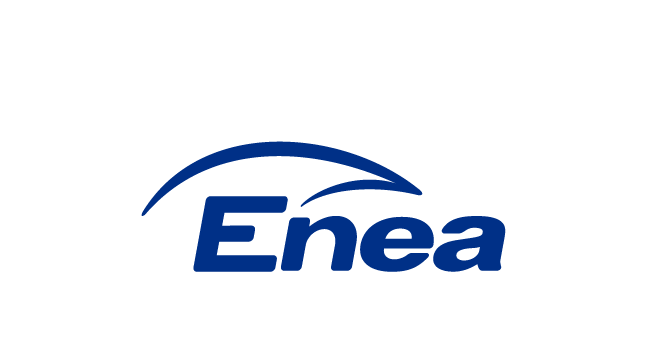 ZAMAWIAJĄCY:Enea Elektrownia Połaniec S.A.Zawada 2628-230 PołaniecSPECYFIKACJA ISTOTNYCH WARUNKÓW ZAMÓWIENIA (SIWZ) – CZĘŚĆ II. ZAKRES RZECZOWY I TECHNICZNYNR NZ/PZP/6/2020PRZETARG NIEOGRANICZONYna„Wykonanie usług w zakresie kontroli parametrów biomasy dostarczanej na teren Enea Elektrownia Połaniec S.A. w okresie 01.08.2020 - 31.07.2021 r.” Definicje technicznePrzedmiot ZamówieniaPrzedmiotem zamówienia, którego dotyczy postepowanie przetargowe jest „Wykonanie usług 
w zakresie kontroli parametrów biomasy dostarczanej na teren Enea Elektrownia Połaniec S.A. 
w okresie 01.08.2020 - 31.07.2021 r.”Podstawowy zakres usługDo podstawowego zakresu ww. Przedmiotu Zamówienia realizowanego przez Wykonawcę zalicza się:Kontrolę parametrów biomasy Grupy I (dalej zwanej: biomasą leśną) w dostawach,Kontrolę parametrów biomasy Grupy II (dalej zwanej: biomasą pozaleśną) w dostawach,Prowadzenie w sposób wymagany przez Zamawiającego dokumentacji i rejestrów wyników prowadzonych badań i analiz.Szczegółowe zakresy usług stanowiących Przedmiot Zamówienia Do zakresu kontroli parametrów biomasy leśnej w dostawach należy:pobieranie ręczne próbek biomasy leśnej  po rozładunku dostaw samochodowych lub kolejowych na plac składowania w sposób zgodny z obowiązującą normą w tym zakresie, w miejscach pobierania i harmonogramem wskazanym w Tabeli 1 Załącznika nr1 do SIWZ cz. II,przygotowanie próbek dobowych, na bazie próbek pierwotnych pobranych z dostaw biomasy leśnej transportem samochodowym, w sposób zgodny z obowiązującą normą 
w tym zakresie,przygotowanie próbek ogólnych 15 – dniowych na bazie próbek dobowych biomasy leśnej dostarczonej transportem samochodowym, w sposób zgodny z obowiązującą normą w tym zakresie lub opracowaną do tego celu przez Wykonawcę procedurą,przygotowanie próbek archiwalnych biomasy leśnej z dostaw transportem samochodowym w stanie suchym, wyodrębnionych z próbek ogólnych 15 – dniowych, 
w ilości umożliwiającej wykonanie badań zgodnie z zakresem parametrów wskazanych 
w Tabeli 3 Załącznika nr1 do SIWZ cz. II oraz zdeponowanie ich w przystosowanym do tego celu pomieszczeniu na terenie Elektrowni i na czas uzgodniony z Zamawiającym, przygotowanie do badań próbek 15 – dniowych z dostaw biomasy leśnej transportem samochodowym i wykonanie badań w celu oznaczenia parametrów biomasy leśnej wskazanych w Tabeli 3 Załącznika nr1 do SIWZ cz. II,przygotowanie próbek ogólnych dla danej dostawy kolejowej biomasy leśnej, na bazie pobranych próbek pierwotnych zgodnie z 3.1.1., w sposób zgodny z obowiązującą normą w tym zakresie, przygotowanie próbek archiwalnych biomasy leśnej z dostaw transportem kolejowym 
w stanie suchym, wyodrębnionych z próbek ogólnych, w ilości umożliwiającej wykonanie badań zgodnie z zakresem parametrów wskazanych w Tabeli 3 Załącznika nr1 do SIWZ cz. II oraz zdeponowanie ich w przystosowanym do tego celu pomieszczeniu na terenie Elektrowni i na czas uzgodniony z Zamawiającym,przygotowanie do badań próbek z dostaw biomasy leśnej transportem kolejowym
i wykonanie badań w celu oznaczenia parametrów biomasy leśnej wskazanych 
w Tabeli nr 3 Załącznika nr1 do SIWZ cz. II,odnotowanie wyników uzyskanych z ww. badań w dedykowanej do tego celu aplikacji elektronicznej, umieszczonej na udostępnionym przez Zamawiającego dysku wymiany „I” lub innym wskazanym rejestrze oraz sporządzenie sprawozdań z badań w wersji papierowej dla okresów uzgodnionych z Zamawiającym.Do zakresu kontroli parametrów biomasy pozaleśnej w dostawach należy:przygotowanie próbek dobowych ogólnych biomasy pozaleśnej na bazie próbek pierwotnych pobranych z dostaw samochodowych przez próbopobiernię automatyczną ALPPB-12, w sposób zgodny z obowiązującą normą w tym zakresie, pobieranie próbek pierwotnych biomasy pozaleśnej z dostaw samochodowych, w czasie niedyspozycyjności próbopobierni automatycznej ALPPB-12, przy użyciu próbopobierni mechanicznej HIAB, w sposób zgodny z instrukcją eksploatacji tego urządzenia,pobieranie ręczne próbek pierwotnych biomasy pozaleśnej w przypadku rozładunku dostaw samochodowych lub kolejowych na plac składowania, w sposób zgodny 
z obowiązującą normą w tym zakresie, w miejscach pobierania i harmonogramem wskazanym w Tabeli 1 Załącznika nr1 do SIWZ cz. II,przygotowanie próbek dobowych ogólnych z dostaw samochodowych biomasy pozaleśnej na bazie pobranych próbek pierwotnych zgodnie z pkt 3.2.2 i/lub pkt 3.2.3, w sposób zgodny z obowiązującą normą w tym zakresie,przygotowanie próbek ogólnych dla danej dostawy kolejowej biomasy pozaleśnej, na bazie pobranych próbek pierwotnych zgodnie z pkt 3.2.3, w sposób zgodny z obowiązującą normą w tym zakresie,przygotowanie próbek archiwalnych biomasy pozaleśnej z dostaw samochodowych i kolejowych w stanie suchym, wyodrębnionych z próbek ogólnych, w ilości umożliwiającej wykonanie badań zgodnie z zakresem parametrów wskazanych w Tabeli 3 Załącznika nr1 do SIWZ cz. II oraz zdeponowanie ich w przystosowanym do tego celu pomieszczeniu na terenie Elektrowni i na czas uzgodniony z Zamawiającym,przygotowanie do badań próbek z dostaw biomasy pozaleśnej transportem samochodowym i kolejowym oraz wykonanie badań w celu oznaczenia parametrów biomasy pozaleśnej wskazanych w Tabeli 3 Załącznika nr1 do SIWZ cz. II,odnotowanie wyników uzyskanych z ww. badań w dedykowanej do tego celu aplikacji elektronicznej, umieszczonej na udostępnionym przez Zamawiającego dysku wymiany „I” lub innym wskazanym rejestrze oraz sporządzenie sprawozdań z badań w wersji papierowej dla okresów uzgodnionych z Zamawiającym.przygotowanie próbek w stanie surowym, wyodrębnionych z próbek ogólnych dla wskazanej przez Zamawiającego dostawy kolejowej biomasy pozaleśnej w celu przekazania Dostawcy dostarczanego towaru.Do szczegółowego zakresu usług związanych z prowadzeniem w sposób wymagany przez Zamawiającego dokumentacji i rejestrów wyników z prowadzonych badań i analiz należy:uzgodnienie z przedstawicielem Zamawiającego formy, sposobu rejestrowania oraz zasad udostępniania wyników badań i analiz, prowadzonych przez Wykonawcę w zakresie Przedmiotu Zamówienia,prowadzenie uzgodnionej z Zamawiającym dokumentacji rejestrującej wyniki badań 
i analiz w sposób chronologiczny, czytelny i uporządkowany,zapisywanie wyników z wykonanych badań i analiz  dla próbek dobowych biomasy pozaleśnej w rejestrach elektronicznych w czasie nie dłuższym niż 3 dni robocze od daty pobrania próbek,  zapisywanie wyników zawartości wilgoci całkowitej i wyników analizy sitowej dla biomasy leśnej dostarczanej transportem samochodowym w rejestrach elektronicznych w czasie nie dłuższym niż 3 dni robocze po zakończonym 15-dniowym cyklu pobierania próbek, zapisywanie wyników wartości opałowej, zawartości popiołu i zawartości siarki dla biomasy leśnej dostarczanej transportem samochodowym w rejestrach elektronicznych w czasie nie dłuższym niż 5 dni roboczych po zakończonym 15-dniowym cyklu pobierania próbek, zapisywanie wyników z wykonanych badań i analiz dla próbek biomasy leśnej dostarczanej transportem kolejowym w rejestrach elektronicznych, jednak w czasie nie dłuższym niż 3 dni robocze od daty pobrania próbek,sporządzenie sprawozdań z badań w formie papierowej dla uzyskanych wyników biomasy pozaleśnej obejmujących 10-dniowy okres badań i przekazanie sprawozdań w czasie nie dłuższym niż 6 dni robocze po zakończonym okresie badań,sporządzenie sprawozdań z badań w formie papierowej dla uzyskanych wyników biomasy leśnej po zakończonym 15-dniowym cyklu i przekazanie sprawozdań w czasie nie dłuższym niż 8 dni roboczych po zakończonym cyklu,wszystkie zmiany dokonane w rejestrach elektronicznych odnośnie uzyskanych wartości badanych parametrów w okresie pomiędzy pierwszym zapisaniem wyników,
a sporządzeniem sprawozdania z badań w formie papierowej powinny być odnotowane 
w sposób, aby Zamawiający widział wprowadzoną korektę wyników,przechowywanie i archiwizowanie przez Wykonawcę bazy zawierającej kopię wyników 
z wykonanych analiz przez okres trwania umowy z możliwością udostępnienia jej na każde życzenie Zamawiającego. Po upływie terminu ważności umowy na wykonanie Przedmiotu Zamówienia, Wykonawca przekazuje zarchiwizowaną bazę danych  Zamawiającemu, 
w terminie nie dłuższym niż 14 dni, licząc od dnia wygaśnięcia umowy. Warunki organizacyjne dla prawidłowego przygotowania się Wykonawcy do realizacji pracW okresie od podpisania umowy do rozpoczęcia realizacji PracWykonawca zobowiązany jest do przekazania i aktualizacji wykazu osób skierowanych do wykonywania prac na rzecz Elektrowni wg wzoru stanowiącego Z-1/Dokument związany nr 4 do I/DB/B/20/2013 wraz z Kartą informacyjną BHP sporządzoną wg wzoru stanowiącego Z - 2 /Dokument związany nr 4 do I/DB/B/20/2013. Wykaz winien być dostarczony w wersji papierowej i edytowalnej wersji elektronicznej, którą to Zamawiający będzie przetwarzał zgodnie z prawem na potrzeby związane z realizacją niniejszej umowy i do chwili jej zakończenia,ustalone zostaną terminy odbycia szkoleń o których mowa w Dokumencie związanym 
nr 4 do I/DB/B/20/2013 przeprowadzanych nieodpłatnie przez pracowników Biura BHP Zamawiającego,Wykonawca określi wymagania w zakresie potrzeb socjalnych, biurowych i podpisze stosowne umowy w celu zapewnienia  pracownikom skierowanym do realizacji umowy, zaplecza o standardzie odpowiadającym wymaganiom w tym zakresie wskazanym w Rozporządzeniu Ministra Pracy i Polityki Socjalnej z dnia 26 września 1997 roku w sprawie ogólnych przepisów bezpieczeństwa i higieny pracy (tekst jednolity – Dz. U. z 2003 roku Nr 169, poz. 1650 ze zm.),Wykonawca zapozna się z topografią, punktami poboru próbek, organizacją Prac 
u Zamawiającego, zagrożeniami na obiektach produkcyjnych, szczegółowymi wymaganiami w zakresie bezpiecznego prowadzenia Prac i pozostałymi zasadami obowiązującymi na terenie Zamawiającego.Wykonawca sporządzi wykaz osób do kontaktów z Przedstawicielem Zamawiającego .Wykonawca opracuje i przedłoży Przedstawicielowi Zamawiającego Instrukcje bezpiecznego wykonywania prac.Wykonawca uzyska przepustki osobowe dla pracowników, uprawniające do wstępu na teren Zamawiającego zgodnie z Instrukcją Postępowania dla Ruchu Osobowego 
i Pojazdów. Wykonawca uzyska przepustki na pojazdy niezbędne do realizacji Umowy zgodnie 
z Instrukcją Postępowania dla Ruchu Osobowego i Pojazdów. Potencjał kadrowy i techniczny WykonawcyWykonawca powinien posiadać potencjał kadrowy, a w tym zatrudniać specjalistów, personel techniczny laboratorium w wymiarze osobowym niezbędnym do terminowego 
i merytorycznego wykonywania usług stanowiących Przedmiot Zamówienia, o niżej wymienionych kwalifikacjach:upoważniony do wykonywania badań, obsługi aparatury badawczo-pomiarowej i sprzętu pomocniczego, sprawdzania oraz kalibracji aparatury badawczo-pomiarowej i sprzętu pomocniczego, nadzorowania badań, autoryzacji sprawozdań z badań,gwarantujący pobieranie próbek objętych Przedmiotem Zamówienia w ramach obsługi całodobowej,uprawniających do obsługi żurawia stacjonarnego typu HIAB-022 posiadających uprawnienia kategorii II Ż.Wykonawca powinien posiadać potencjał techniczny niezbędny do wykonywania usług stanowiących Przedmiot Zamówienia, a w tym: właściwie i kompletnie wyposażone laboratorium, zdolne do realizacji badań w zakresie zgodnym z niniejszym Przedmiotem Zamówienia i spełniające wymagania postawione przez Zamawiającego odnoszące się do wykonania wskazanych badań akredytowanych –pkt 9.1.3, pkt 9.1.4, przyrządy pobiercze, pomiarowe i pomocnicze, spełniające wymagania właściwych norm lub procedur oraz posiadające etykiety określające ich status sprawności,odpowiednio wyposażone i przystosowane pomieszczenia na terenie Elektrowni, umożliwiające przygotowanie oraz przechowywanie próbek archiwalnych, o których mowa w pkt 3, funkcjonujące w czasie zgodnym z terminem rozpoczęcia realizacji prac.Warunki lokalowe i środowiskowe realizacji Przedmiotu ZamówieniaMiejscem świadczenia usług przez Wykonawcę w zakresie Przedmiotu Zamówienia będą:teren i instalacje technologiczne Elektrowni - w zakresie pobierania lub odbierania próbek pierwotnych, laboratorium Wykonawcy posiadające akredytację Polskiego Centrum Akredytacji lub innej jednostki akredytującej na wykonywanie badań wymienionych w Przedmiocie Zamówienia,  pomieszczenia na terenie Elektrowni lub tereny przeznaczone pod zabudowę kontenerów służące do przygotowania próbek ogólnych i laboratoryjnych biomasy oraz przechowywania próbek archiwalnych.Zamawiający oświadcza, że udostępni Wykonawcy nieodpłatnie  pomieszczenia zlokalizowane na terenie Elektrowni:pomieszczenie służące do przygotowania próbek,pomieszczenie służące do przechowywania próbek archiwalnych.Wymienione w pkt 6.2 pomieszczenia mogą być udostępnione Wykonawcy po podpisaniu umowy na realizacje przedmiotu zamówienia.Zamawiający oświadcza, że udostępni Wykonawcy odpłatnie (odrębna umowa najmu)  pomieszczenia zlokalizowane na terenie Elektrowni:pomieszczenie biurowe o powierzchni ok. 15m2, zlokalizowane w budynku oznaczonym symbolem V1,V2,szatnia z szafkami i dostępem do łaźni.Wymienione w pkt 6.4 pomieszczenia mogą być przekazane Wykonawcy po podpisaniu umowy najmu.W przypadku wyboru Wykonawcy mającego siedzibę poza terenem Elektrowni, Zamawiający informuję, że istnieje możliwość nieodpłatnego udostępnienia Wykonawcy miejsca, na terenie Elektrowni przeznaczonego pod posadowienie kontenerów, wraz z wskazaniem miejsc zasilania i udostępnienia niezbędnych do działania mediów tj.: energii elektrycznej, wody oraz wskazania miejsca podłączenia do instalacji kanalizacyjnej.Zamawiający zapewnia dla powierzchni udostępnionych Wykonawcy odpłatnie (odrębna umowa najmu)  dostęp do mediów typu c.o., prąd, woda pitna, ścieki za odpłatnością ustaloną w odrębnej umowie. Zamawiający nie gwarantuje, że płatności z tego tytułu nie ulegną zmianie w trakcie realizacji Usług.Do kwoty czynszu zostanie doliczona opłata za wodę pitną i ścieki wg cen obowiązujących na  terenie Miasta i Gminy Połaniec, ustalonych na podstawie podjętej i ogłoszonej w tym przedmiocie Uchwały Rady Miejskiej Miasta i Gminy Połaniec, w okresie obowiązywania umowy. Każda następna zmiana wysokości stawek za dostarczanie wody i odprowadzanie ścieków wprowadzana będzie bez zmiany umowy, na podstawie podjętej i ogłoszonej w tym przedmiocie Uchwały Rady Miejskiej Miasta i Gminy Połaniec, w okresie obowiązywania umowy.Orientacyjne ceny mediów:Orientacyjne ceny wynajmu pomieszczeń:miesięczny koszt szafki zlokalizowanej w szatni z dostępem do łaźni dla 1  pracownika wraz kosztami wszystkich mediów temu towarzyszących wynosi 110 zł,miesięczny koszt wynajmu pomieszczenia biurowego o powierzchni ok. 15m2 zlokalizowanego w budynku oznaczonym symbolem V1,V2 wynosi 7,97 zł x 15 m2 = 119,55 złKoszty określone w pkt 6.9 i pkt 6.10 wskazano na chwilę publikacji ogłoszenia 
o zamówieniu i mogą ulec zmianie w zależności od stawek, taryf i opłat im towarzyszących, a wynikających z przepisów powszechnie obowiązującego prawa lub aktów prawnych wydanych na ich podstawie, bądź umów podpisanych przez Zamawiającego, które będą narzucone w okresie realizacji Przedmiotu Zamówienia.Wszelkie koszty związane z adaptacją pomieszczeń wynajmowanych na podstawie umowy najmu lub udostępnionych nieodpłatnie dla potrzeb Wykonawcy ponosi Wykonawca.Wykonawca zobowiązany jest do prowadzenia ewidencji odpadów w elektronicznej bazie danych BDO zgodnie z obowiązującymi przepisami prawa. Warunki techniczne realizacji Przedmiotu Zamówienia  Infrastruktura laboratorium musi być odpowiednia dla wykonywanych badań, 
w szczególności:zapewniać odpowiednie warunki do wykonywania badań, wyposażone w działające instalacje mające wpływ na warunki przeprowadzanych badań: klimatyzacji, wyciągowe, nawiewowe, oświetleniowe, energetyczne, wodno-kanalizacyjne,wyposażone w urządzenia, sprzęt laboratoryjny i inne materiały pomocnicze oraz środki do utrzymania czystości i porządku.Wykonawca zobowiązany jest do zachowania ciągłości usług wskazanych w Przedmiocie Zamówienia z dniem rozpoczęcia realizacji prac, godzina 00:00.Wypełnienie warunku wskazanego w pkt. 7.2. oznacza:w przypadku wygrania przetargu przez dotychczasowego Wykonawcę - bezzakłóceniowe utrzymanie ciągłości usług wskazanych w Przedmiocie Zamówienia wraz z wykorzystaniem obecnie zajmowanych pomieszczeń i na warunkach najmu uzgodnionych na nowo 
z Zamawiającym,w przypadku wygrania przetargu przez innego Wykonawcę - bezzakłóceniowe przejęcie ciągłości usług wskazanych w Przedmiocie Zamówienia od dotychczasowego Wykonawcy,Bezzakłóceniowe utrzymanie lub przejęcie ciągłości usług wskazanych w Przedmiocie Zamówienia, o którym mowa w pkt 7.3.1 i 7.3.2 oznacza spełnienie wszystkich wymagań formalnych, organizacyjnych i technicznych, które pozwolą na:nieprzerwaną, realizowaną w systemie ruchu ciągłego, obsługę dostaw biomasy 
w zakresie pobierania próbek pierwotnych, przygotowania próbek dobowych i ogólnych do badań zgodnie z szacowanym harmonogramem wskazanym w Tabeli 1 i Tabeli 2 Załącznika nr1 do SIWZ cz. II,utrzymanie wyznaczonego przez Zamawiającego zakresu i harmonogramu badań i analiz zgodnie z Załącznikiem nr1 do SIWZ cz. II, utrzymanie wyznaczonych przez Zamawiającego limitów czasowych na rejestrację wyników badań i analiz.Warunki w zakresie pobierania, przygotowania, przechowywania i transportu próbek do laboratoriumWykonawca powinien posiadać akredytację Polskiego Centrum Akredytacji lub innej jednostki akredytującej na pobieranie próbek biomasy stałej z dostaw.Wykonawca powinien posiadać i stosować własne instrukcje/procedury, opracowane na podstawie aktualnych norm oraz instrukcji eksploatacji obowiązujących na terenie Enea Elektrownia Połaniec S.A., opisujące sposób bezpiecznego wykonywania prac związanych z realizacją Przedmiotu zamówienia,Pracownicy Wykonawcy realizujący Przedmiot Zamówienia będą zobowiązani niezwłocznie realizować swoje usługi w zakresie pobierania lub odbierania próbek pierwotnych na podstawie zgłoszenia od służb Spółki ENEA Bioenergia Sp. z o.o., pobieranie próbek pierwotnych będzie każdorazowo potwierdzane przez pracownika Wykonawcy na dokumencie przewozowym WZ.Odbieranie próbek pierwotnych, o których mowa w pkt 8.3 dotyczy próbek biomasy pozaleśnej, pobranych przez próbopobiernię automatyczną ALPPB-12. Pobieranie lub odbieranie próbek biomasy Wykonawca powinien wykonywać w miejscach wskazanych przez Zamawiającego w Załączniku nr1 do SIWZ cz. II.W przypadku niedyspozycyjności próbopobierni automatycznej ALPPB-12, próbki biomasy pozaleśnej z dostaw samochodowych pracownicy Wykonawcy będą pobierać za pomocą mechanicznej stacji z żurawiem HIAB w sposób zgodny z I/MR/P/4/2014 – Instrukcja eksploatacji instalacji stacji kontenerowej do zmechanizowanego pobierania próbek pierwotnych biopaliwa stałego z samochodów i przygotowania próbki laboratoryjnej z próbki ogólnej.Wykonawca zobowiązany jest do pobierania, przygotowania i przechowywania próbek biomasy kierowanej do analiz zgodnie z obowiązującymi normami, procedurami lub instrukcjami.Każdą pobraną lub odebraną próbkę Wykonawca powinien oznaczyć kodem 
i zarejestrować w prowadzonej przez siebie dokumentacji.System kodowania próbek, o którym mowa w pkt 8.8, powinien zapewniać ochronę interesów i danych Zamawiającego.Przy rejestrowaniu próbki Wykonawca powinien umieścić kompletne i czytelne informacje identyfikujące:podmiot zlecający pobranie lub odebranie próbki,osobę pobierającą lub odbierającą próbkę,datę i czas pobierania próbki,sposób i miejsce pobierania próbki,inne wyżej niewymienione istotne okoliczności związane z pobieraniem lub przygotowaniem próbki laboratoryjnej. Warunki ogólne dotyczące wykonania badańMetodyka badań:Wykonawca zobowiązany jest oznaczać cechy / parametry biomasy korzystając z metod badawczych:akredytowanych, sugerowanych przez Zamawiającego w tabelach Załącznika nr1 do SIWZ cz. II lub im równoważnych,uzgodnionych z Zamawiającym przed rozpoczęciem realizacji umowy dla przedmiotu zamówienia.Wykonawca powinien posiadać wdrożony system zarządzania w laboratorium zgodnie 
z normą PN-EN ISO/IEC 17025 „Ogólne wymagania dotyczące kompetencji laboratoriów badawczych i wzorcujących”.Wykonawca powinien posiadać akredytację Polskiego Centrum Akredytacji lub innej jednostki akredytującej na pobieranie próbek i wykonywanie badań biomasy stałej 
z dostaw metodami akredytowanymi lub zapewnienie o wykonywaniu takich badań przez podwykonawcę w zakresie parametrów: zawartość wilgoci całkowitej, zawartość popiołu, zawartość siarki całkowitej, ciepło spalania i obliczenie wartości opałowej (wskazane w Tabeli 3 Załącznika nr 1 do SIWZ cz. II).Wykonawca powinien posiadać akredytację Polskiego Centrum Akredytacji lub innej jednostki akredytującej na wykonywanie badania zawartości frakcji biodegradowalnej lub zapewnienie o wykonywaniu tego badania metodą akredytowaną przez podwykonawcę.Podczas realizacji Przedmiotu Zamówienia Wykonawca jest zobowiązany niezwłocznie informować Zamawiającego, jeśli proponowana przez niego metoda uznana została za niewłaściwą lub przestarzałą.Terminy wykonania badań laboratoryjnych:Wykonawca zobowiązany jest do przestrzegania zakresu i częstości badań/analiz podanych w Załączniku nr 1 do SIWZ cz. II, oraz zagwarantowania terminowego ich wykonania oraz udostępnienia wyników Zamawiającemu,Wykonawca zobowiązany jest do wykonania badań laboratoryjnych wchodzących w zakres Przedmiotu Zamówienia w czasie nie dłuższym niż 3 dni robocze dla biomasy pozaleśnej 
i 5 dni roboczych dla biomasy leśnej, liczonym od zakończenia doby lub cyklu w jakich pobrano próbki pierwotne do czasu prezentacji lub przekazania informacji o uzyskanych wynikach.Badania i analizy rozjemcze:Zamawiający zastrzega sobie prawo do zgłoszenia Wykonawcy o konieczności zweryfikowania wskazanych wyników badań/analiz wykonywanych przez Wykonawcę,Do wykonania badania/analizy weryfikacyjnej zostaną wykorzystane próbki archiwalne, zdeponowane przez Wykonawcę na terenie Elektrowni, które będą stanowić próbki rozjemcze,   Badania/analizy próbek rozjemczych będą wykonywane w laboratorium wskazanym przez Zamawiającego, a wyniki tych badań/analiz będą obowiązujące dla obu stron.Zamawiający obciąży Wykonawcę kosztem wykonania badań rozjemczych w przypadku zaistnienia rozbieżności większej niż niepewność pomiarowa, między wynikiem badania podstawowego i rozjemczego. Prezentowanie wyników badań i nadzór nad zapisamiSprawozdania lub rejestry z badań powinny być sporządzane i sprawdzane przez upoważniony personel Wykonawcy oraz autoryzowane przez osoby do tego uprawnione.Sprawozdania lub rejestry z badań powinny zawierać informacje na temat: numeru sprawozdania, danych zleceniodawcy, celu badania, daty pobrania i przyjęcia próbek do laboratorium, osoby pobierającej/dostarczającej próbki do laboratorium, identyfikatora próbki i miejsca pobrania próbki, rodzaju próbki oraz jej stanu w chwili przyjęcia do laboratorium, metodyki pobrania próbek, metodyki wykonania badań (numeru normy lub procedury, czy są akredytowane, czy nie), daty wykonania badań, niepewności wyniku badania, osób sporządzających, sprawdzających oraz autoryzujących sprawozdanie.Wszystkie zapisy w rejestrach powinny być prowadzone z należytą starannością, 
a poprawki nanoszone we właściwy sposób, tzn. powinny zawierać podpis osoby nanoszącej poprawkę, a Zamawiający musi być poinformowany o zmianie wyniku 
i jej przyczynach.Prowadzona przez Wykonawcę dokumentacja i rejestry z badań powinny być zabezpieczone przed zniszczeniem i dostępem osób nieupoważnionych, a zapisy techniczne przechowywane w formie elektronicznej, powinny posiadać kopie bezpieczeństwa.Wykonawca powinien informować Zamawiającego, w zależności od jego wymagań w tym zakresie, o wynikach badań laboratoryjnych w niżej wymienionej formie:w wersji elektronicznej lub na udostępnionym przez Zamawiającego dysku sieciowym zgodnie z obowiązującymi u Zmawiającego procedurami, wprowadzając zapis wyniku badań zgodnie z zapisami w pkt. 3.3,przekazaniu sprawozdań papierowych, autoryzowanych przez uprawnione osoby, po ich opracowaniu, zgodnie z zapisami w pkt. 3.3.Warunki organizacyjne w zakresie realizacji Przedmiotu ZamówieniaForma zatrudnienia pracowników Wykonawcy:Zamawiający wymaga, by pobieranie próbek pierwotnych, przygotowanie próbek dobowych oraz ogólnych do depozytu archiwalnego i badań laboratoryjnych zgodnie 
z szacowanym harmonogramem zawartym w Załączniku nr1 do SIWZ cz. II, były usługami całodobowymi, realizowanymi w trybie  ruchu ciągłego.Do zakresu usług wymienionych w pkt 11.1.1. Wykonawca zapewni obsadę personalną 
w ilości co najmniej 10 osób zatrudnionych na stanowisku próbobiorcy w systemie 
3-zmianowym w pełnym wymiarze czasu pracy.Usługi polegające na wykonywaniu badań laboratoryjnych mogą być realizowane przez pracowników Wykonawcy w trybie pracy jednozmianowej.Zamawiający nie wlicza do obsady personalnej, o której mowa w pkt 11.1.2 i pkt 11.1.3,  innych pracowników Wykonawcy, którzy powinni zagwarantować pełną realizację Przedmiotu Zamówienia.Usługi całodobowe w ruchu ciągłym:Przyjęty u Zamawiającego czas rozpoczęcia i zakończenia każdej zmiany roboczej oznacza dla:zmiany 1 - od godz. 06: 00 do godz. 14:00zmiany 2 - od godz. 14: 00 do godz. 22:00zmiany 3 - od godz. 22: 00 do godz. 06:00i dotyczy wszystkich dni w roku kalendarzowym.Wymagana przez Zamawiającego w pkt 11.1.2 minimalna obsada personalna pracowników Wykonawcy na stanowisku Próbobiorcy powinna skutkować obecnością 
w miejscach przewidzianych przez Zamawiającego na pobieranie lub przygotowanie próbek minimum 2 pracowników na jednej zmianie roboczej i zabezpieczać wykonanie usług w zakresie gwarantującym:pobieranie próbek zgodnie z wyznaczonymi przez Zamawiającego harmonogramami, obsługę próbopobierni z żurawiem HIAB w przypadku wystąpienia awarii automatycznej próbopobierni ALPPB-12,ręczne pobieranie próbek w przypadku niedyspozycyjności obu próbopobierni.Szkolenia pracowników Wykonawcy:Realizacja Przedmiotu Zamówienia na czynnych instalacjach Zamawiającego wymusza na Wykonawcy konieczność poniesienia dodatkowych kosztów związanych z wyszkoleniem własnego personelu.Komunikacja z Zamawiającym:Zamawiający zapewni Wykonawcy dostęp do:poczty elektronicznej Elektrowni,dysku wymiany „I” i innych aplikacji elektronicznych, niezbędnych do wymiany informacji i rejestru wyników badań/analiz,systemu łączności telefonicznej przewodowej,Zamawiający nie zapewnia dostępu do Internetu. Wykonawca jest zobowiązany do zestawienia połączenia do sieci Internet na własny koszt.Podłączenie do sieci wewnętrznej ENEA: komputery będą podłączone przez tunel VPN, Wykonawca musi być technicznie przygotowany do zestawienia takiego połączenia (poprzez Internet). Oznacza to, że komputery Wykonawcy nie będą podłączone bezpośrednio do systemów GK ENEA.Wykonawca jest zobowiązany do wyposażenia każdego zespołu realizującego prace 
w środki łączności telefonicznej komórkowej z Przedstawicielami Zamawiającego.Wykonawca jest zobowiązany do przedstawienia listy osób kontaktowych z podaniem adresów służbowej poczty elektronicznej pracowników dedykowanych do kontaktów 
z Przedstawicielami Zamawiającego.Obowiązki Wykonawcy Do obowiązków Wykonawcy należy w szczególności:Skierowanie do wykonywania prac na terenie Enea Elektrownia Połaniec S.A. pracowników o wymaganych kwalifikacjach zawodowych.Przeszkolenie swoich pracowników w zakresie bhp, ppoż. i wewnętrznych przepisów obowiązujących w Elektrowni (przy współudziale odpowiednich służb Zamawiającego).Przedłożenie Zamawiającemu na bieżąco aktualizowanego imiennego wykazu osób, którymi będzie się posługiwał przy wykonywaniu Umowy, w tym osób zatrudnionych 
u podwykonawców.Wykonanie Przedmiotu Zamówienia zgodnie z postanowieniami Umowy, Polskimi Normami, pisemnymi wskazaniami Zamawiającego, obowiązującymi przepisami, zwłaszcza przepisami BHP i przeciwpożarowymi, Instrukcją Organizacji Bezpiecznej Pracy oraz instrukcją Ochrony Przeciwpożarowej obowiązującymi w Enea Elektrownia Połaniec Spółka Akcyjna.Stosowanie wyłącznie wyrobów i materiałów dopuszczonych do obrotu przepisami prawa.Wykonywanie poleceń Zamawiającego, w szczególności dotyczących bezpieczeństwa pracy, ochrony przeciwpożarowej oraz rygorów dotyczących warunków wykonania i odbioru prac.Zorganizowanie na własny koszt zaplecza dla pracowników skierowanych do realizacji umowy o standardzie odpowiadającym wymaganiom wskazanym w Rozporządzeniu Ministra Pracy i Polityki Socjalnej z dnia 26 września 1997 roku w sprawie ogólnych przepisów bezpieczeństwa i higieny pracy (tekst jednolity – Dz. U. z 2003 roku Nr 169, poz. 1650 ze zm.).Zapewnienie, że pracownicy skierowani do realizacji prac zostaną wyposażeni w sprawny, odpowiednio dobrany sprzęt ochrony osobistej, przeszkoleni w zakresie pierwszej pomocy, obowiązujących przepisów BHP i przeciwpożarowych w tym przepisów i zasad BHP oraz przeciwpożarowych obowiązujących u Zamawiającego.Przestrzeganie przepisów prawa pracy w tym przepisów i zasad BHP w stosunku do pracowników zatrudnionych przez niego w celu realizacji Przedmiotu Zamówienia, w tym w szczególności przepisów regulujących formę zatrudnienia, dopuszczalny czas pracy oraz zapewnienia pracownikom właściwie dobranych, sprawnych środków ochrony indywidualnej, odzieży i obuwia roboczego, a także środków ochrony zbiorowej.Zapewnienie sprawnych narzędzi, sprzętu ochronnego i zabezpieczającego oraz przestrzeganie terminów ich kontroli, jeżeli wynika to z obowiązujących przepisów prawa lub postanowień Norm.Zagwarantowanie stałej obecności i nadzoru własnych służb BHP nad kontrolą przestrzegania przepisów i zasad BHP przy realizacji prac objętych zakresem umowy. Dotyczy również Podwykonawców.Informowanie o wypadkach przy pracy i zdarzeniach potencjalnie wypadkowych oraz pisemnego informowania Zamawiającego o wnoszonych zagrożeniach na teren Elektrowni.Raportowanie w terminach ustalonych przez Zamawiającego o stanie BHP. Opracowanie i przedłożenie na żądanie Zamawiającego oceny ryzyka zawodowego dla swoich pracowników w zakresie zagrożeń związanych z realizacją prac.Wyznaczenie Przedstawicieli Wykonawcy upoważnionych do dokonywania uzgodnień 
z Zamawiającym w okresie realizacji prac.Zapewnienie udziału Przedstawicieli Wykonawcy upoważnionych do dokonywania uzgodnień z Zamawiającym służb BHP Wykonawcy w spotkaniach lub naradach dotyczących BHP organizowanych przez Zmawiającego.Dostarczenie przed rozpoczęciem prac na obiektach Enea Połaniec S.A wymaganych Instrukcją Organizacji Bezpiecznej dokumentów oraz ich aktualizacja w terminach określonych w dokumentach dostępnych na stronie:https://www.enea.pl/pl/grupaenea/o-grupie/spolki-grupy-enea/polaniec/zamowienia/dokumenty;Niezwłoczne informowanie Przedstawiciela Zamawiającego o powstaniu szkody 
w środowisku spowodowanej działaniem Wykonawcy.Poddawanie się na wniosek Zamawiającego audytom sprawdzającym stan bhp, ochrony środowiska oraz w innym zakresie wymaganym przez Zamawiającego.Wykonawca ponosi całkowitą odpowiedzialność za szkolenie i udzielanie instruktaży 
w zakresie bezpieczeństwa i higieny pracy, ochrony środowiska i ppoż. zatrudnionych pracowników swoich podwykonawców zgodnie z obowiązującymi przepisami i Instrukcją organizacji bezpiecznej pracy oraz Instrukcją ochrony przeciwpożarowej w Elektrowni.Zamawiający ma prawo przerwać prace Wykonawcy w przypadku, gdyby prowadzono je niezgodnie z obowiązującymi na terenie Elektrowni przepisami i zasadami bhp, przepisami ppoż., przepisami z zakresu ochrony środowiska. Przerwanie z powyższych powodów obarcza Wykonawcę winą za ewentualne niewykonanie lub opóźnienia w wykonaniu Przedmiotu Zamówienia.Wykonawca zobowiązany jest do umieszczania na odzieży pracowników oznakowania zgodnego z nazwą spółki.Wykonawca będzie uczestniczył w spotkaniach organizowanych przez Zmawiającego  dotyczących realizacji Przedmiotu Umowy.Obowiązki ZamawiającegoZamawiający w celu wykonania Przedmiotu Zamówienia zapewni Wykonawcy dostęp do  instalacji służących do pobierania próbek biomasy w sposób umożliwiający terminowe, prawidłowe i bezpieczne prowadzenie Prac.Zamawiający zobowiązuje się do: Umożliwienia realizacji Przedmiotu Zamówienia, zgodnie z Instrukcją Organizacji        Bezpiecznej Pracy Enea Elektrownia Połaniec Spółka Akcyjna.Zamawiający zobowiązuje się w terminie do drugiego dnia roboczego każdego miesiąca udostępnić Wykonawcy informację dotyczącą planowanych  dostaw biomasy leśnej transportem samochodowym i kolejowym w danym miesiącu, zawierającą: nazwy dostawców, nr PT, ilości samochodów i planowaną ilość w m3.Zamawiający zobowiązuje się w terminie do drugiego dnia roboczego po zakończonym 15-dniowym cyklu pobierania próbek udostępnić Wykonawcy informację dotyczącą wykonanych dostaw biomasy leśnej transportem samochodowym w danym cyklu, zawierającą: nazwy dostawców, nr PT, ilości samochodów i tonaż.wskazania osób upoważnionych do dokonywania uzgodnień z Wykonawcą w okresie realizacji Przedmiotu Zamówienia.udostępnienia Wykonawcy obowiązujących wewnętrznych instrukcji/procedur w zakresie niezbędnym do należytego wykonania Umowy oraz informowania Wykonawcy o wszelkich zmianach w w/w instrukcjach/procedurach.Protokoły z wykonania przedmiotu Umowy będą zatwierdzane przez upoważnionych Przedstawicieli Zamawiającego. Przepisy, normy i instrukcje obowiązujące na terenie ENEA Elektrownia Połaniec S.A. obowiązujące Wykonawcę w czasie realizacji UmowyInstrukcje z zakresu pobierania próbek związane z przedmiotem zamówienia, które Zamawiający udostępni Wykonawcy:I/AM/P/5/2011 - Instrukcja ręcznego pobierania próbek pierwotnych biomasy stałej i przygotowania próbek do badań laboratoryjnych,I/MR/P/4/2014 - Instrukcja eksploatacji instalacji stacji kontenerowej do zmechanizowanego pobierania próbek pierwotnych biopaliwa stałego z samochodów oraz przygotowania próbki laboratoryjnej z próbki ogólnej,I/MR/P/30/2018 – Instrukcja obsługi automatycznej linii pobierania i przygotowania próbek biomasy ALPPB-12.Instrukcje z zakresu bhp i ochrony środowiska, które Zamawiający udostępnia na https://www.enea.pl/pl/grupaenea/o-grupie/spolki-grupy-enea/polaniec/zamowienia/dokumenty-dla-wykonawcow-i-dostawcow : I/DB/B/20/2013 - Instrukcja Organizacji Bezpiecznej Pracy w Enea Elektrownia Połaniec Spółka Akcyjna wraz z dokumentami związanymi:Nr 1 - Zasady odłączania i zabezpieczenia źródeł niebezpiecznych energii z wykorzystaniem systemu Lock Out/ Tag Out (LOTO),Nr 2 – Wykaz prac stwarzających możliwość wystąpienia szczególnego zagrożenia dla życia lub zdrowia ludzkiego, prac szczególnie niebezpiecznych, prac pomocniczych przy urządzeniach energetycznych, prac, dla których wymagane jest opracowanie instrukcji organizacji robót, prac, dla których wymagane jest opracowanie planu bezpieczeństwa i ochrony zdrowia, prac, które mogą być wykonywane na podstawie rejestru prac oraz prac, które powinny być wykonywane, przez co najmniej dwie osoby,       Nr 3 - Wzór Karty zagrożeń i doboru środków ochronnych przed zagrożeniami,Nr 4 - Wymagania dla Wykonawców realizujących prace na rzecz Elektrowni oraz obowiązki pracowników Elektrowni przy zlecaniu prac Wykonawcom,Nr 5 - Podstawowe zasady obowiązujące podczas wykonywania prac przy urządzeniach energetycznych,Nr6 - Podstawowe zasady obowiązujące przy wykonywaniu wybranych prac określonych jako prace szczególnie niebezpieczne lub niebezpieczne,Nr 14 - Wzór Karty informacyjnej o zagrożeniach / instruktażu przed rozpoczęciem prac,Nr 15 - Wytyczne do opracowania Instrukcji organizacji robót, sposobu ich rejestracji oraz przekazania Wykonawcom stref wykonywania pracy, obszaru prac.I/DB/B/15/2007 - Instrukcja postępowania w razie wypadków i nagłych zachorowań oraz zasady postępowania powypadkowego, I/NB/B/48/2018 - Instrukcja w sprawie zakazu palenia wyrobów tytoniowych, w tym palenia nowatorskich wyrobów tytoniowych i papierosów elektronicznych,  I/TQ/P/41/2014 - Instrukcja postępowania z odpadami wytworzonymi w Enea Elektrownia Połaniec SA przez podmioty zewnętrzne. Instrukcje z zakresu ppoż., które Zamawiający udostępnia na https://www.enea.pl/pl/grupaenea/o-grupie/spolki-grupy-enea/polaniec/zamowienia/dokumenty-dla-wykonawcow-i-dostawcow I/DB/B/2/2015 - Instrukcja ochrony przeciwpożarowej w Enea Elektrownia Połaniec Spółka Akcyjna wraz z dokumentami związanymi, a w szczególności:Nr 9 - Dokument Zabezpieczenia Przed Wybuchem,Nr 11 - Wzór zezwolenie na wykonywanie prac niebezpiecznych pożarowo na terenie Enea Elektrownia Połaniec Spółka Akcyjna oraz rejestru wydanych zezwoleń na wykonywanie tych prac.Pozostałe instrukcje, które Zamawiający udostępnia na https://www.enea.pl/pl/grupaenea/o-grupie/spolki-grupy-enea/polaniec/zamowienia/dokumenty-dla-wykonawcow-i-dostawcowI/NN/B/35/2008 - Instrukcja przepustkowa dla ruchu osobowego i pojazdów oraz zasady poruszania się po terenie chronionym Enea Elektrownia Połaniec Spółka Akcyjna,I/NN/B/69/2008 - Instrukcja przepustkowa dla ruchu materiałowego,Regulacje prawneWykonawca będzie przestrzegał polskich przepisów prawnych łącznie z instrukcjami 
i przepisami wewnętrznymi Zamawiającego.Wykonawca ponosi koszty dokumentów, które należy zapewnić dla uzyskania zgodności 
z regulacjami prawnymi, normami i przepisami (łącznie z przepisami BHP).Wykonawca  będzie świadczył usługi zgodnie z przepisami powszechnie obowiązującego prawa na terytorium Rzeczypospolitej Polskiej, w szczególności z:Ustawą Kodeks pracy,Ustawą Prawo budowlane,Ustawą o dozorze technicznym,Ustawą Prawo ochrony środowiska,Ustawą o ochronie przeciwpożarowej,Ustawą o odpadach,Ustawą z dn. 10 maja 2018r. o ochronie danych osobowych, (Dz.U. z 2018r. poz. 1000),Rozporządzeniem Parlamentu Europejskiego i Rady (UE) 2016/679 z dnia 27 kwietnia 2016 r. w sprawie ochrony osób fizycznych w związku z przetwarzaniem danych osobowych w sprawie swobodnego przepływu takich danych oraz uchylenia dyrektywy 95/46/WE (ogólne rozporządzenie o ochronie danych)oraz przepisów  wykonawczych  wydanych na ich podstawie.POZOSTAŁE WARUNKI:Do złożenia ofert uprawnieni są jedynie Wykonawcy, którzy uczestniczyli w wizji lokalnej  na warunkach określonych w pkt 2.6 Części I SIWZ mającej na celu zapoznanie potencjalnych Wykonawców z ogólną topografią Elektrowni, warunkami wykonania prac i specyfiką urządzeń. Wizja lokalna zakończona zostanie podpisaniem przez Wykonawcę oświadczenia potwierdzającego powyższe.Wykonawcy zamierzający uczestniczyć w wizji lokalnej, powinni:przybyć odpowiednio wcześniej w celu uzyskania przepustek i odbycia wstępnego szkolenia BHP (czas trwania około 2 godzin) umożliwiającego wejście na teren Enea Połaniec S.A.;zabrać ze sobą odzież ochronną i sprzęt ochrony osobistej (kask z ochronnikami słuchu, okulary ochronne, maseczki chroniące przed pyłem) umożliwiającej wejście na obiekty produkcyjne Enea Połaniec S.A.;podać imiona i nazwiska przedstawicieli Wykonawcy (minimum dobę przed przyjazdem) biorących udział w wizji, celem przygotowanie dokumentu jak w załącznikach; wypełnić i przesłać załącznik Z-1_A Dokumentu Związanego nr 4 do Instrukcji Organizacji Bezpiecznej Pracy - I/DB/B/20/.sporządził:sprawdził pod względem merytorycznym:sprawdził pod względem merytorycznym:sprawdził pod względem formalno-prawnym:Palkowska MagdalenaWrona GrzegorzPalkowska MagdalenaZATWIERDZAJĄCY:…………………………………………..(podpis i pieczęć Zatwierdzającego)1.ZamawiającyEnea Elektrownia Połaniec S.A.2.Wykonawcanależy przez to rozumieć osobę fizyczną, osobę prawną albo jednostkę organizacyjną nieposiadającą osobowości prawnej, która ubiega się o udzielenie zamówienia publicznego, złożyła ofertę lub zawarła umowę w sprawie zamówienia publicznego3.ElektrowniaEnea Elektrownia Połaniec S.A.4.Spółka ENEA BioenergiaWykonawca świadczący usługi na rzecz Elektrowni w zakresie obsługi dostaw i czasowego magazynowania biomasy oraz wewnątrzzakładowego systemu transportowego biomasy do jednostek wytwórczych Elektrowni.5.PCAPolskie Centrum Akredytacji6.DTRDokumentacja techniczno– ruchowa urządzenia 7.Próbopobiernia  HIAB Instalacja wyposażona w żuraw do automatycznego pobierania biomasy z dostaw samochodowych, zabudowana na placu składowym nr 28.Próbopobiernia ALPPB-12Instalacja do automatycznego  pobierania i przygotowania próbek biomasy pozaleśnej,9.Normalna eksploatacjaBezzakłóceniowa praca lub postój rezerwowy instalacji bez faz rozruchowych, wyłączeniowych i stanów awaryjnych  10.Stany awaryjne i rozruchowe instalacjiStany nieustalone instalacji wymienione w poszczególnych instrukcjach eksploatacji11.Porozumienie TransakcyjneOdrębna część Umowy Ramowej na zakup biomasy od danego dostawcy, obejmująca jeden zdefiniowany jakościowo i kosztowo gatunek tego paliwa 12.Cykl 15- dniowyWielkość umowna cyklu oznaczająca przygotowywane próbek badawczych w 15 – tym i ostatnim dniu każdego miesiąca, na bazie próbek dobowych z danego okresu Media Cena w zł/m3lub zł /MWhwoda (m3)4,75ścieki (m3)8,12energia elektryczna (MWh)382,00